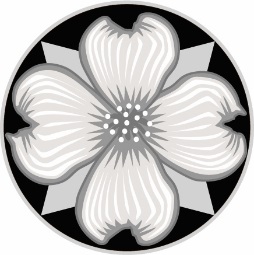 Milwaukie Building6101 SE Johnson Creek BlvdMilwaukie OR   97206503.786.7623 | 503.786.7612building@milwaukieoregon.govwww.buildingpermits.oregon.govGRADING PERMIT APPLICATIONThis permit is issued under OAR 918-460-0030. Permits expire if work is not started within 180 days of issuance or if work is suspended for 180 days.This permit is issued under OAR 918-460-0030. Permits expire if work is not started within 180 days of issuance or if work is suspended for 180 days.This permit is issued under OAR 918-460-0030. Permits expire if work is not started within 180 days of issuance or if work is suspended for 180 days.Category of ConstructionCategory of ConstructionCategory of ConstructionCategory of ConstructionCategory of ConstructionCategory of ConstructionCategory of ConstructionCategory of ConstructionCategory of Construction 1 & 2 Family Commercial Commercial Commercial Commercial Multi-Family Multi-Family Multi-Family Multi-Family Accessory Bldg Accessory Bldg Other:       Other:       Other:       Other:       Other:       Other:       Other:      type of worktype of worktype of worktype of worktype of worktype of worktype of worktype of worktype of work New Construction New Construction Demolition Demolition Demolition Demolition Demolition Demolition Demolition Addition/Alteration/Replacement Addition/Alteration/Replacement Addition/Alteration/Replacement Addition/Alteration/Replacement Addition/Alteration/Replacement Addition/Alteration/Replacement Addition/Alteration/Replacement Addition/Alteration/Replacement Addition/Alteration/ReplacementDescription of work:      Description of work:      Description of work:      Description of work:      Description of work:      Description of work:      Description of work:      Description of work:      Description of work:      JOB SITE INFORMATION AND LOCATIONJOB SITE INFORMATION AND LOCATIONJOB SITE INFORMATION AND LOCATIONJOB SITE INFORMATION AND LOCATIONJOB SITE INFORMATION AND LOCATIONJOB SITE INFORMATION AND LOCATIONJOB SITE INFORMATION AND LOCATIONJOB SITE INFORMATION AND LOCATIONJOB SITE INFORMATION AND LOCATIONJob site address:      Job site address:      Job site address:      Job site address:      Job site address:      Job site address:      Job site address:      Job site address:      Job site address:      City:      City:      City:      State:      State:      State:      State:      ZIP:      ZIP:      Subdivision:      Subdivision:      Subdivision:      Subdivision:      Lot no.:      Lot no.:      Lot no.:      Lot no.:      Lot no.:      Property ownerProperty ownerProperty ownerProperty ownerProperty ownerProperty ownerProperty ownerProperty ownerProperty ownerName:      Name:      Name:      Name:      Name:      Name:      Name:      Name:      Name:      Address:      Address:      Address:      Address:      Address:      Address:      Address:      Address:      Address:      City:      City:      City:      State:      State:      State:      State:      ZIP:      ZIP:      Phone:      Phone:      Phone:      Fax:      Fax:      Fax:      Fax:      Fax:      Fax:      Email:      Email:      Email:      Email:      Email:      Email:      Email:      Email:      Email:      This installation is being made on residential or farm property owned by a member of my immediate family or myself, and is exempt from licensing requirements under ORS 701.010.This installation is being made on residential or farm property owned by a member of my immediate family or myself, and is exempt from licensing requirements under ORS 701.010.This installation is being made on residential or farm property owned by a member of my immediate family or myself, and is exempt from licensing requirements under ORS 701.010.This installation is being made on residential or farm property owned by a member of my immediate family or myself, and is exempt from licensing requirements under ORS 701.010.This installation is being made on residential or farm property owned by a member of my immediate family or myself, and is exempt from licensing requirements under ORS 701.010.This installation is being made on residential or farm property owned by a member of my immediate family or myself, and is exempt from licensing requirements under ORS 701.010.This installation is being made on residential or farm property owned by a member of my immediate family or myself, and is exempt from licensing requirements under ORS 701.010.This installation is being made on residential or farm property owned by a member of my immediate family or myself, and is exempt from licensing requirements under ORS 701.010.This installation is being made on residential or farm property owned by a member of my immediate family or myself, and is exempt from licensing requirements under ORS 701.010.Homeowner
Sign here: _________________________________________Homeowner
Sign here: _________________________________________Homeowner
Sign here: _________________________________________Homeowner
Sign here: _________________________________________Homeowner
Sign here: _________________________________________Homeowner
Sign here: _________________________________________Homeowner
Sign here: _________________________________________Homeowner
Sign here: _________________________________________Homeowner
Sign here: _________________________________________ContractorContractorContractorContractorContractorContractorContractorContractorContractorBusiness name:      Business name:      Business name:      Business name:      Business name:      Business name:      Business name:      Business name:      Business name:      Address:      Address:      Address:      Address:      Address:      Address:      Address:      Address:      Address:      City:      City:      City:      State:      State:      State:      State:      ZIP:      ZIP:      Phone:      Phone:      Phone:      Fax:      Fax:      Fax:      Fax:      Fax:      Fax:      Email:      Email:      Email:      Email:      Email:      Email:      Email:      Email:      Email:      CCB license no.:      CCB license no.:      CCB license no.:      CCB license no.:      CCB license no.:      CCB license no.:      CCB license no.:      CCB license no.:      CCB license no.:          applicant if different from above    applicant if different from above    applicant if different from above    applicant if different from above    applicant if different from above    applicant if different from above    applicant if different from above    applicant if different from above    applicant if different from aboveName:      Name:      Name:      Name:      Name:      Name:      Name:      Name:      Name:      Address:      Address:      Address:      Address:      Address:      Address:      Address:      Address:      Address:      City:      City:      City:      State:      State:      State:      State:      ZIP:      ZIP:      Phone:      Phone:      Phone:      Fax:      Fax:      Fax:      Fax:      Fax:      Fax:      Email:      Email:      Email:      Email:      Email:      Email:      Email:      Email:      Email:          ReQUIRED aUTHORIZED SIGNATURE    ReQUIRED aUTHORIZED SIGNATURE    ReQUIRED aUTHORIZED SIGNATURE    ReQUIRED aUTHORIZED SIGNATURE    ReQUIRED aUTHORIZED SIGNATURE    ReQUIRED aUTHORIZED SIGNATURE    ReQUIRED aUTHORIZED SIGNATURE    ReQUIRED aUTHORIZED SIGNATURE    ReQUIRED aUTHORIZED SIGNATUREAuthorizedSignature:AuthorizedSignature:AuthorizedSignature:AuthorizedSignature:AuthorizedSignature:AuthorizedSignature:AuthorizedSignature:AuthorizedSignature:AuthorizedSignature:Printed name:Printed name:Printed name:Printed name:Printed name:Printed name:Printed name:Printed name:Printed name:Date:Date:Date:Date:Date:Date:Date:Date:Date:Department Use OnlyDepartment Use OnlyDepartment Use OnlyDepartment Use OnlyDepartment Use OnlyDepartment Use OnlyDepartment Use OnlyDepartment Use Only  Permit Number:   Permit Number:   Permit Number:   Permit Number:   Permit Number:   Permit Number:   Permit Number:   Permit Number:   Date:   Date:   Date:   Date:   Date:   Date:   Date:   Date: EXCAVATIONEXCAVATIONEXCAVATIONEXCAVATIONEXCAVATIONEXCAVATIONEXCAVATIONEXCAVATION  Total Volume:         cubic yards  Total Volume:         cubic yards  Total Volume:         cubic yards  Total Volume:         cubic yards  Total Volume:         cubic yards  Total Volume:         cubic yards  Total Volume:         cubic yards  Total Volume:         cubic yards  Maximum Depth:         feet  Maximum Depth:         feet  Maximum Depth:         feet  Maximum Depth:         feet  Maximum Depth:         feet  Maximum Depth:         feet  Maximum Depth:         feet  Maximum Depth:         feet  Area:         square feet  Area:         square feet  Area:         square feet  Area:         square feet  Area:         square feet  Area:         square feet  Area:         square feet  Area:         square feetFILLFILLFILLFILLFILLFILLFILLFILL  Total Volume:         cubic yards  Total Volume:         cubic yards  Total Volume:         cubic yards  Total Volume:         cubic yards  Total Volume:         cubic yards  Total Volume:         cubic yards  Total Volume:         cubic yards  Total Volume:         cubic yards  Maximum Depth:         feet  Maximum Depth:         feet  Maximum Depth:         feet  Maximum Depth:         feet  Maximum Depth:         feet  Maximum Depth:         feet  Maximum Depth:         feet  Maximum Depth:         feet  Area:         square feet  Area:         square feet  Area:         square feet  Area:         square feet  Area:         square feet  Area:         square feet  Area:         square feet  Area:         square feetNOTICENOTICENOTICENOTICENOTICENOTICENOTICENOTICEAll contractors and subcontractors are required to be licensed with the Oregon Construction Contractors Board under ORS 70 and may be required to be licensed in the jurisdiction in which work is being performed. If the applicant is exempt from licensing, the following reason applies:All contractors and subcontractors are required to be licensed with the Oregon Construction Contractors Board under ORS 70 and may be required to be licensed in the jurisdiction in which work is being performed. If the applicant is exempt from licensing, the following reason applies:All contractors and subcontractors are required to be licensed with the Oregon Construction Contractors Board under ORS 70 and may be required to be licensed in the jurisdiction in which work is being performed. If the applicant is exempt from licensing, the following reason applies:All contractors and subcontractors are required to be licensed with the Oregon Construction Contractors Board under ORS 70 and may be required to be licensed in the jurisdiction in which work is being performed. If the applicant is exempt from licensing, the following reason applies:All contractors and subcontractors are required to be licensed with the Oregon Construction Contractors Board under ORS 70 and may be required to be licensed in the jurisdiction in which work is being performed. If the applicant is exempt from licensing, the following reason applies:All contractors and subcontractors are required to be licensed with the Oregon Construction Contractors Board under ORS 70 and may be required to be licensed in the jurisdiction in which work is being performed. If the applicant is exempt from licensing, the following reason applies:All contractors and subcontractors are required to be licensed with the Oregon Construction Contractors Board under ORS 70 and may be required to be licensed in the jurisdiction in which work is being performed. If the applicant is exempt from licensing, the following reason applies:All contractors and subcontractors are required to be licensed with the Oregon Construction Contractors Board under ORS 70 and may be required to be licensed in the jurisdiction in which work is being performed. If the applicant is exempt from licensing, the following reason applies:Building Permit and related feesBuilding Permit and related feesBuilding Permit and related feesBuilding Permit and related feesBuilding Permit and related feesBuilding Permit and related feesBuilding Permit and related feesBuilding Permit and related feesGrading Permit FeeGrading Permit FeeGrading Permit FeeGrading Permit FeeGrading Permit FeeGrading Permit Fee$ $ Plan Review FeePlan Review FeePlan Review FeePlan Review FeePlan Review FeePlan Review Fee$ $ Engineering FeeEngineering FeeEngineering FeeEngineering FeeEngineering FeeEngineering Fee$ $ Planning Inspection FeePlanning Inspection FeePlanning Inspection FeePlanning Inspection FeePlanning Inspection FeePlanning Inspection Fee$ $ Technology Fee (5% of permit fee)Technology Fee (5% of permit fee)Technology Fee (5% of permit fee)Technology Fee (5% of permit fee)Technology Fee (5% of permit fee)Technology Fee (5% of permit fee)$ $ TOTAL FEES TOTAL FEES TOTAL FEES TOTAL FEES TOTAL FEES TOTAL FEES $ $ 